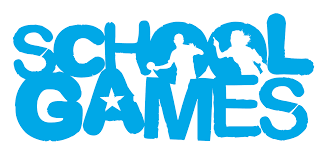 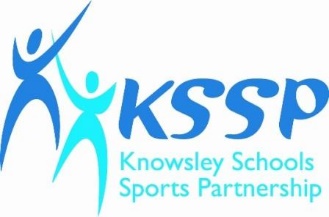 EFC SECONDARY FOOTBALL FESTIVALS RULESSquad of 12, team size of 8.Duration of matches is dependent on number of teams. No offside rule.Players can score in the box.Keepers can take goal kicks from their hands or the floor, keepers can pick up back passes. Keeper cannot handle the ball outside the area (when not marked, area is at referee’s discretion).Roll on and off substitutions at any time. All games will be played on astro turf pitches, please can you ensure that all children wear football boots with astro turf studs or trainers, metal studs will not be allowed. Children also MUST wear shin pads.Teachers will be asked to referee the games.